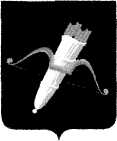 РОССИЙСКАЯ ФЕДЕРАЦИЯАДМИНИСТРАЦИЯ  ГОРОДА АЧИНСКА КРАСНОЯРСКОГО КРАЯ         П О С Т А Н О В Л Е Н И Е РОССИЙСКАЯ ФЕДЕРАЦИЯАДМИНИСТРАЦИЯ  ГОРОДА АЧИНСКА 30.01.2017                                                  г. Ачинск                                       016-пВ целях соблюдения конституционных прав граждан на получение общедоступного и бесплатного начального общего, основного общего и среднего общего образования, обеспечения территориальной доступности муниципальных образовательных организаций, в соответствии со статьями 9, 67 Федерального закона от 29.12.2012 № 273-ФЗ «Об образовании в Российской Федерации», статьей 16 Федерального закона от 06.10.2003 
№ 131-ФЗ «Об общих принципах организации местного самоуправления в Российской Федерации», руководствуясь статьями 36, 40, 55, 57 Устава города Ачинска, ПОСТАНОВЛЯЮ:Внести в постановление администрации города Ачинска от 19.03.2014 № 167-п «О закреплении территорий за муниципальными общеобразовательными организациями города Ачинска» (в редакции постановлений администрации города Ачинска от 28.04.2014 № 238-п, от 09.02.2015 № 028-п, от 01.02.2016 № 044-п) следующие изменения:В пункте 1 слово «Администрация» читать «администрация».Пункт 5 изложить в новой редакции: «Контроль исполнения постановления возложить на заместителя Главы города Ачинска 
Степанову Л.В.».Приложение к постановлению изложить в новой редакции, согласно приложению.Контроль исполнения постановления возложить на заместителя Главы города Ачинска Степанову Л.В. Опубликовать постановление в газете «Ачинская газета» и разместить его на сайте органов местного самоуправления: 
www.adm-achinsk.ru.4. Постановление вступает в силу в день, следующий за днем его официального опубликования.  Глава города Ачинска                                                                        И.У. АхметовМикроучасток, закрепленный за МОУ «Лицей №1»:Микроучасток, закрепленный за МАОУ «Школа № 3»:Микроучасток, закрепленный за МБОУ «Средняя школа № 4»:Микроучасток, закрепленный за МБОУ «СШ № 5»:Микроучасток, закрепленный за МБОУ «Средняя школа № 6»:Микроучасток, закрепленный за МБОУ «Средняя школа № 7»:Микроучасток, закрепленный за МБОУ «Школа № 8»:Микроучасток, закрепленный за МБОУ «ОШ № 9»:Микроучасток, закрепленный за МБОУ «ОШ № 10»:Микроучасток, закрепленный за МБОУ «СШ № 11»:Микроучасток, закрепленный за МБОУ «Школа № 12»:Микроучасток, закрепленный за МБОУ «Средняя школа № 13»:Микроучасток, закрепленный за МБОУ «Школа № 15»:Микроучасток, закрепленный за МБОУ «СШ № 16»:Микроучасток, закрепленный за МАОУ «Школа № 17»:Микроучасток, закрепленный за МБОУ «СШ № 18»:Микроучасток, закрепленный за МБОУ «ОШ № 19»О внесении изменений в постановление администрации города Ачинска от 19.03.2014 
№167-пПриложениек постановлению администрации города Ачинскаот 30.01. 2017 г. № 016-п№п/пНаименование улицы, нумерация домов1ул. Догаева2ул. Островского3ул. Новоселов4ул.Тарутинская5ул. Сибирская6ул.1-я Сибирская7ул. 2-я Сибирская8ул.Кирова, дома: 85а, 106, 1109ул. Дружбы Народов103-й микрорайон Привокзального района, дома: 2, 3, 4, 8, 17, 18, 19а, 19б, 20, 2311жилые дома по улицам Черемуховая, Весенняя, Рябиновая, Сиреневая, Ромашковая, Кедровая, Вишневая, Виноградная, Кленовая№п/пНаименование улицы, нумерация домов1микрорайон 42микрорайон 3, дома: 35, 36, 37№п/пНаименование улицы, нумерация домов1ул.Песочная2пер. Гаражный3ул. Буторина4ул.Новопристанская5ул. Нагорная6ул. Л.Толстого7ул. Слободчикова8ул. Щетинкина9ул. Кустарная10ул. Вокзальная11ул. Мичурина12ул. Воеводы Тухачевского13ул. Минусинская14ул. Стрелка Крупской15ул. Стрелка Красного Октября16ул. Дзержинского17ул. Комсомольская18ул. Орджоникидзе, дома до 2419ул. Стрелка Интернациональная20ул. Суркова, дома до 23, а также 27а, 27б21ул. Ленина, дома до 55 (кроме 52,54)22ул. Партизанская23ул. Красного Октября24ул. Красного Пожарника25ул. Пузановой26ул. Патушинского27ул. Крупской28ул. Урицкого29ул. Красноярская30ул. Красноармейская31ул. Трудовых резервов32ул. Интернациональная33микрорайон 9, дома: 44, 46, 48 34ул. Карла Маркса, дома до 835ул. Свердлова, дома до 1636ул. Куйбышева, дома нечетные37ул. Закузнечная, дома четные38пер. Пионерский, дома 4 - 1239ул.Островная40пер.Крутой5 – 11 классы (из микроучастка филиала МБОУ «Школа № 12»)1ул. Алтайская2ул. 1-я Алтайская3ул. 2-я Алтайская4ул. Белорусская5ул. Земляничная6ул. Иркутская7ул. Колхозная8ул. Красной Звезды9ул. Мусы Джалиля10ул. Луговая11ул. Омская12ул. 2-я Омская13ул. Пролетарская14ул. Совхозная15ул. Степная16ул. Складская17ул. Украинская18ул. Целинная19ул. 2-я Целинная20ул. Школьная№п/пНаименование улицы, нумерация домов1микрорайон 3, дома с 1 по 342микрорайон Юго-Восточный район, дома: 30 – 41, 44, 44а, 46, 48 - 51№п/пНаименование улицы, нумерация домов1микрорайон 72ул. Назарова3микрорайон 8, дом 74ул. Ленина, дома: 52, 54, 56 - 1045ул. Набережная, дома до 16, а также 18, 21, 23, 256ул. Куйбышева, дома четные7ул. К.Маркса, дома: 9 – 368ул. 30-летия ВЛКСМ9ул. Свердлова, дома: 18 - 33а10ул. Коммунистическая11ул. Ф.Киша12ул. Саросека13пер. Пионерский, дома: 1, 3, 18, 20, 2414микрорайон 9 (кроме домов 44, 46, 48)15пер. Заводской16микрорайон 617ул.Кравченко, дома: 1,3,7186 км Абаканской ж/д19ул. 1-я Грузинская 20ул. 2-я Грузинская 21ул. Заречная22ул. 2-я Кирпичная 23ул. Юннатов ул.24ул.Новая25ул. Закузнечная, дома нечетные26ул. Гончарная27ул. Ново-Гончарная28ул. Суркова, дома: 24 – 85 (кроме домов 27а, 27б)29ул. Орджоникидзе, дома: 26 - 3230ул. Трактовая31ул. Абаканская32ул. Рудницкая33ул. Зверева, дом 92№п/пНаименование улицы, нумерация домов1микрорайон 22ул. Ново-Восточная3ул. Восточная4ул. Юго-Восточная5ул. Мамаевых6ул. 1-я Мазульская7ул. 2-я Мазульская8ул. 3-я Мазульская9ул. Наличная10ул. Металлургов11ул. Отрадная12ул. 1-я Западная13ул. 2-я Западная14ул. 3-я Западная15ул. Садовая16ул. Водопроводная17ул. 9 Мая18ул. Верозубовой19ул. Крестина20ул. 1-я Карьерная 21ул. 2-я Карьерная22ул. 3-я Карьерная23ул. Бирюсинка24ул. Верхняя25переулок Овражный26ул. Вольная27микрорайон 1, дома: 27 - 35№п/пНаименование улицы, нумерация домов1квартал 7б2квартал 28 3ул. Лебеденко4ул. Сергея Лазо5ул. Калинина6ул. 9-е Января7ул. Чкалова, дома: 30, 41, 43, 45, 47, 49, 518ул. Декабристов, дома: 29, 35, 37, 42, 44, 44а, 46, 46а, 48, 48а, 50, 52, 52а, 549квартал Политехникума, дома: 1, 2, 8 10ул. Гагарина, дом 3811ул. Тимофеева12квартал 25, дом 9№п/пНаименование улицы, нумерация домов1П.г.т. Мазульский№п/пНаименование улицы, нумерация домов1П.г.т. Солнечный №п/пНаименование улицы, нумерация домов1квартал 25, кроме дома 92квартал 24 3ул. Чкалова, (кроме домов 30, 41, 43, 45, 47, 49, 51)4ул. Строителей 5ул. Индустриальная 6ул. Декабристов,(кроме домов 29, 35, 37, 42, 44, 44а, 46, 46а, 48, 48а, 50, 52, 52а, 54)7ул. 5 июля8ул. Южная9ул. Гагарина (кроме дома 38) 10ул. Назаровская11ул. Молодежная12ул. Шевченко, Короленко13ул. Лермонтова14ул. Сурикова15ул. 40 лет ВЛКСМ 16ул. Герцена№п/пНаименование улицы, нумерация домов1ул. Владимировская2ул. Пушкинская3ул. Гоголевская4ул. Тверская5ул. Майская6ул. Давыдова7ул. Кремлевская8ул. Литейная9ул. Фрунзе10ул. Солнечная, дома четные 11ул. Купцова12пер. Трудовой13пер. Московский14пер. Новосибирский15ул. Новосибирская16ул. Верности17пер. Элеваторный 182-й микрорайон Привокзального района19ул. Привокзальная20ул. Кирова, дома нечетные до 43, четные до 3821ул.Садовая223-й микрорайон Привокзального района, дома 32 – 35, 37 23пер. Томский243912 км25ул. Горная№п/пфилиал МБОУ «Школа № 12» №п/пНаименование улицы, нумерация домов1ул. Алтайская2ул. 1-я Алтайская3ул. 2-я Алтайская4ул. Белорусская5ул. Загородная6ул. 2-я Загородная7ул. 3-я Загородная8ул.Земляничная9ул. Иркутская10ул. Канская11ул. Колхозная12ул. Красной Звезды13ул. Мусы Джалиля14ул. Луговая15ул.Омская16ул.2-я Омская17ул. Пролетарская18ул. Речная19ул. Совхозная20ул. Степная21ул. Складская22ул. Украинская23ул. Целинная24ул. 2-я Целинная25ул. Школьная№п/пНаименование улицы, нумерация домов1ул. Манкевича2ул. Культуры (кроме домов: 2,3,7)3ул. Республики4ул. Юбилейная5ул. Голубева6ул. Революции7ул. Красной гвардии8ул. Профсоюзная9пер. Станционный10ул. Полевая11ул. Средняя (кроме домов: 25,27,29,31)12МПС дома: 6, 6а, 8, 10, 11, 19, 24, 26, 28, 29, ПЧ-13 (общежитие)13пер. Ким14пер. Торфяной15пер. Спортивный№п/пНаименование улицы, нумерация домов1микрорайон 52проспект Лапенкова№п/пНаименование улицы, нумерация домов1микрорайон Юго-Восточный район (кроме домов: 30 – 41, 44, 44а, 46, 48 - 51)2МПС, дома: 1, 2, 33ул. Мира4ул. Культуры, дома: 2,3,75ул. Средняя, дома: 25,27,29,31№п/пНаименование улицы, нумерация домов1микрорайон 1, дома 36 – 50, 50а, 59, 60, 612ул. Свердлова, дома 74, 91, 93, 95, 1013микрорайон Авиатор4микрорайон 8,кроме дома 75ул. Ленина, с дома 1066ул.Зверева, дома 4, 8, 107ул. Набережная, дома 17, 19, 20, 27, 29, 30, 32, 34, 36, 38, 44, 48, 50, 548ул. Чулымская9пер. Угловой№п/пНаименование улицы, микрорайона, нумерация домов1ул. Кирова, дома 40, 40а, 42, 44, 46, 47, 48, 49, 50, 51, 52, 54, 56, 63, 65, 6723-й микрорайон Привокзального района, дома 1, 11 - 16, 28, 30, 31, 39, 4034-й микрорайон Привокзального района4ул.Некрасова5ул.Зеленая6ул. Светланская7ул. Солнечная, переулки между ул. Солнечной и ул. Светланской, нечетные дома8пер. Садовый№п/пНаименование улицы, нумерация домов 1П.г.т. Малая Ивановка2ул. 2-я Транспортная